Publicado en Barcelona el 25/04/2018 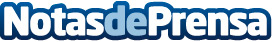 El sector marcial refuerza la lucha contra el acoso escolar y el Bullying ante el aumento de víctimas El grupo Mugendo Martial Arts actualiza las cifras oficiales y añade que,"En lo que va de año, más de 4.000 familias recurren a las artes marciales para combatir este problema". Más de 100.000 estudiantes han sufrido acoso o ciberacoso en los últimos tres años en España, según Save The Children. Cerca de 1.000 familias acudirán el próximo 2 de mayo a los talleres que organizará el grupo marcial alrededor del territorio para prevenir y concienciar sobre el acoso escolarDatos de contacto:Verónica BravoDepartamento de comunicación648117646Nota de prensa publicada en: https://www.notasdeprensa.es/el-sector-marcial-refuerza-la-lucha-contra-el Categorias: Nacional Educación Sociedad Infantil Solidaridad y cooperación Otros deportes Ocio para niños Industria Automotriz http://www.notasdeprensa.es